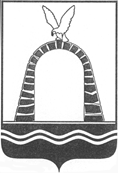 АДМИНИСТРАЦИЯ ГОРОДА БАТАЙСКАПОСТАНОВЛЕНИЕот 01.03.2021 № 294г. БатайскОб утверждении порядков проведения оценки регулирующего воздействия проектов нормативных правовых актов муниципального образования «Город Батайск» и экспертизы нормативных правовых  актов муниципального образования «Город Батайск», затрагивающих вопросы осуществления предпринимательской и инвестиционной деятельностиВ соответствии со ст. 46 Федерального закона от 06.10.2003 № 131-ФЗ «Об общих принципах организации местного самоуправления в Российской Федерации», ст. 24.1 Областного закона Ростовской области от 28.12.2005        № 436-ЗС «О местном самоуправлении в Ростовской области»,  с решением Батайской городской Думы от 26.06.2018 № 271 «Об оценке регулирующего воздействия проектов муниципальных нормативных правовых актов и экспертизе муниципальных нормативных правовых актов муниципального образования «Город Батайск», в целях обеспечения организации и проведения процедуры оценки регулирующего воздействия проектов муниципальных нормативных правовых актов и экспертизы муниципальных нормативных правовых актов, затрагивающих вопросы осуществления предпринимательской и инвестиционной деятельности, Администрация города Батайска постановляет:1. Утвердить Порядок проведения оценки регулирующего воздействия проектов нормативных правовых актов муниципального образования «Город Батайск» согласно приложению № 1.2. Утвердить Порядок проведения экспертизы нормативных правовых актов муниципального образования «Город Батайск» согласно приложению № 2. 3. Признать утратившими силу постановление Администрации города Батайска по Перечню согласно приложению № 3.4. Настоящее постановление подлежит включению в регистр муниципальных нормативных правовых актов Ростовской области.5. Настоящее постановление вступает в силу со дня его официального опубликования.6. Контроль за  исполнением   настоящего  постановления  возложить  на                 заместителя главы Администрации города Батайска по экономике      Богатищеву Н.С.Глава Администрациигорода Батайска								        Г.В. ПавлятенкоПостановление вносит отдел экономики,инвестиционной политики и стратегического развития Администрации города БатайскаПриложение № 1к постановлениюАдминистрациигорода Батайскаот 01.03.2021 № 294Порядокпроведения оценки регулирующего воздействияпроектов нормативных правовых актов муниципального образования «Город Батайск»1. Общие положения1.1. Настоящий Порядок определяет механизм проведения оценки регулирующего воздействия проектов нормативных правовых актов муниципального образования «Город Батайск» (далее соответственно – оценка регулирующего воздействия, проект нормативного правового акта).1.2. Для целей настоящего Порядка используются следующие термины: уполномоченный орган – отдел экономики, инвестиционной политики и стратегического развития Администрации города Батайска, ответственный за внедрение и развитие процедур оценки регулирующего воздействия, выполняющий функции нормативно-правового, информационного и методического обеспечения оценки регулирующего воздействия, осуществляющий подготовку заключений об оценке регулирующего воздействия;разработчик – Администрация города Батайска, отраслевые (функциональные) органы Администрации города Батайска, внесшие проект нормативного правового акта;участники публичных консультаций – уполномоченный орган и заинтересованные отраслевые (функциональные) органы Администрации города Батайска, физические и юридические лица, общественный представитель в городе Батайске Уполномоченного по защите прав предпринимателей в Ростовской области, общественные объединения в сфере предпринимательской и инвестиционной деятельности, а также научно-экспертные организации;публичные консультации – открытое обсуждение с заинтересованными лицами проекта нормативного правового акта, организуемое разработчиком и (или) уполномоченным органом в ходе проведения процедуры оценки регулирующего воздействия и подготовки заключения об оценке регулирующего воздействия;размещение уведомления о разработке предлагаемого правового регулирования – этап процедуры оценки регулирующего воздействия, в ходе которого разработчик организует обсуждение идеи (концепции) предлагаемого им правового регулирования с заинтересованными лицами;сводный отчет о результатах проведения оценки регулирующего воздействия проекта нормативного правового акта (далее – сводный 
отчет) – документ, содержащий выводы по итогам проведения разработчиком исследования о возможных вариантах решения выявленной в соответствующей сфере общественных отношений проблемы, а также результаты расчетов издержек и выгод применения указанных вариантов решения;заключение об оценке регулирующего воздействия – документ, завершающий процедуру оценки регулирующего воздействия, подготавливаемый уполномоченным органом и содержащий выводы о наличии либо отсутствии положений, вводящих избыточные обязанности, запреты и ограничения для физических и юридических лиц в сфере предпринимательской и инвестиционной деятельности или способствующих их введению, а также положений, приводящих к возникновению необоснованных расходов физических и юридических лиц в сфере предпринимательской и инвестиционной деятельности, а также бюджета города Батайска, о наличии либо отсутствии достаточного обоснования решения проблемы предложенным способом правового регулирования.1.3. Оценка регулирующего воздействия осуществляется в целях выявления положений, вводящих избыточные обязанности, запреты и ограничения для субъектов предпринимательской и инвестиционной деятельности или способствующих их введению, а также выявления положений, способствующих возникновению необоснованных расходов субъектов предпринимательской и инвестиционной деятельности и бюджета города Батайска.Выбор наилучшего варианта правового регулирования основывается на оценке и сопоставлении качественных и количественных параметров положительных и (или) отрицательных последствий (экономических, социальных, экологических) введения каждого из возможных способов правового регулирования в сравнении с существующим к моменту проведения процедуры оценки регулирующего воздействия правовым регулированием соответствующей сферы общественных отношений. 1.4. Оценке регулирующего воздействия подлежат проекты нормативных правовых актов, устанавливающих новые или изменяющих ранее предусмотренные нормативными правовыми актами обязанности для субъектов предпринимательской и инвестиционной деятельности, а также устанавливающих, изменяющих или отменяющих ранее установленную ответственность за нарушение нормативных правовых актов, затрагивающих вопросы осуществления предпринимательской и инвестиционной деятельности, за исключением:- проектов нормативных правовых актов представительных органов муниципального образования, устанавливающих, изменяющих, приостанавливающих, отменяющих местные налоги и сборы;- проектов нормативных правовых актов представительных органов муниципального образования, регулирующих бюджетные правоотношения;- проектов нормативных правовых актов, разработанных в целях ликвидации чрезвычайных ситуаций природного и техногенного характера на период действия режимов чрезвычайных ситуаций.1.5. Оценка регулирующего воздействия проводится разработчиком после принятия им решения о подготовке проекта нормативного правового акта.1.6. Оценка регулирующего воздействия в общем порядке состоит из следующих этапов:1.6.1. Размещение уведомления о разработке проекта нормативного правового акта.1.6.2. Разработка нормативного правового акта, составление сводного отчета об оценке регулирующего воздействия и проведение публичных консультаций.1.6.3. Подготовка заключения об оценке регулирующего воздействия.1.7. Оценке регулирующего воздействия в упрощенном порядке подлежат проекты нормативных правовых актов, подготавливаемые в соответствии с особыми правилами, предусмотренными федеральным законодательством и закрепляющими необходимость проведения процедур публичного обсуждения проектов нормативных правовых актов.Упрощенный порядок оценки регулирующего воздействия применяется в отношении проектов нормативных правовых актов:утверждающих административные регламенты предоставления муниципальных услуг, затрагивающих вопросы осуществления предпринимательской и инвестиционной деятельности и устанавливающих новые или изменяющих действующие обязанности субъектов предпринимательской и инвестиционной деятельности;разработанных в целях приведения нормативных правовых актов в соответствие с требованиями законодательства Российской Федерации.При упрощенном порядке оценки регулирующего воздействия уведомление не составляется и публичные консультации не проводятся.1.8. Для проведения оценки регулирующего воздействия в упрощенном порядке разработчик направляет в уполномоченный орган проект нормативного правового акта вместе с пояснительной запиской, которая должна содержать:наименование проекта нормативного правового акта;описание проблемы, выявленной в соответствующей сфере общественных отношений и существование которой затрагивает права и законные интересы участников общественных отношений;  цели предлагаемого правового регулирования;информацию о степени регулирующего воздействия положений, содержащихся в проекте нормативного правового акта, в соответствии с пунктами 3.8 – 3.10 раздела 3 настоящего Порядка;описание участников общественных отношений (групп субъектов предпринимательской и инвестиционной деятельности, иных заинтересованных лиц, органы местного самоуправления, права и законные интересы которых будут затронуты предлагаемым правовым регулированием);оценку расходов и доходов субъектов предпринимательской и инвестиционной деятельности, связанных с необходимостью соблюдения обязанностей либо изменением содержания таких обязанностей, а также введением или изменением ответственности, предусмотренной проектом нормативного правового акта;оценку расходов и доходов бюджета города Батайска, связанных с принятием проекта нормативного правового акта;обоснование необходимости разработки проекта нормативного 
правового акта;результаты, ожидаемые от принятия правового акта.1.9. В случае выявления уполномоченным органом положений, вводящих избыточные обязанности, запреты и ограничения для субъектов предпринимательской и инвестиционной деятельности или способствующих их введению, а также положений, способствующих возникновению необоснованных расходов субъектов предпринимательской и инвестиционной деятельности, местного бюджета, уполномоченный орган в течение 5 рабочих дней со дня поступления проекта нормативного правового акта направляет разработчику заключение с мотивированными выводами о необходимости проведения оценки регулирующего воздействия в общем порядке.1.10. В случае, если уполномоченным органом сделан вывод о том, что разработчиком при подготовке проекта нормативного правового акта соблюден порядок проведения оценки регулирующего воздействия, уполномоченный орган в течение 5 рабочих дней подготавливает заключение об оценке регулирующего воздействия.Заключение об оценке регулирующего воздействия подлежит размещению уполномоченным органом на официальном сайте 
Администрации города Батайска (http://батайск-официальный.рф) в информационно-телекоммуникационной сети «Интернет» (далее – официальный сайт Администрации города Батайска) не позднее 3 рабочих дней со дня его подготовки. 2. Размещение уведомления о разработке проекта нормативного правового акта2.1. В целях проведения анализа альтернативных вариантов решения проблемы, выявленной в соответствующей сфере общественных отношений, существование которой затрагивает права и законные интересы участников общественных отношений (далее – проблема), разработчик проводит публичные консультации с заинтересованными лицами в целях уточнения содержания данной проблемы, определения возможных вариантов ее решения, уточнения круга лиц, на которых будет распространено действие предлагаемого нормативного правового регулирования, и возможности возникновения у данных лиц необоснованных издержек в связи с его введением, а также в целях получения предложений о других возможных вариантах решения указанной проблемы.2.2. Разработчик размещает уведомление о разработке проекта нормативного правового акта (далее – уведомление) в разделе «Оценка регулирующего воздействия» на официальном сайте Администрации города Батайска в информационно-телекоммуникационной сети «Интернет».2.3. Уведомление содержит:вид, наименование и планируемый срок вступления в силу проекта нормативного правового акта;сведения о разработчике;описание проблемы, на решение которой направлен предлагаемый способ правового регулирования, и общая характеристика соответствующих общественных отношений;краткое изложение цели правового регулирования, а также сведения о необходимости или отсутствии необходимости установления переходного периода;круг лиц, на которых будет распространено действие правового регулирования;альтернативные способы решения выявленной проблемы;срок, в течение которого разработчиком принимаются предложения в связи с размещением уведомления, который должен быть не менее 5 рабочих дней со дня размещения уведомления на официальном сайте Администрации города Батайска, и способ представления предложений;почтовый адрес и адрес электронной почты для направления предложений;иную информацию, относящуюся к сведениям о подготовке проекта нормативного правового акта.2.4. Разработчик посредством системы электронного документооборота и делопроизводства «Дело» (далее – система «Дело») или почтовой рассылки 
в срок не позднее рабочего дня, следующего за днем размещения уведомления, извещает о размещении уведомления с указанием сведений о месте такого размещения (полный электронный адрес):уполномоченный орган и заинтересованные отраслевые (функциональные) органы Администрации города Батайска;представителей общественности. Под представителями общественности понимаются организации, образующие инфраструктуру поддержки малого и среднего предпринимательства, объединения предпринимателей, члены Совета по малому и среднему предпринимательству при Администрации города Батайска;общественного представителя в городе Батайске Уполномоченного 
по защите прав предпринимателей в Ростовской области;иные организации, которые необходимо привлечь к обсуждению проекта нормативного правового акта.2.5. Разработчик обязан рассмотреть предложения, поступившие в установленный срок в связи с размещением уведомления, и в срок 
не позднее 5 рабочих дней со дня окончания срока, указанного в абзаце восьмом пункта 2.3 настоящего раздела, составить сводку предложений по форме, утвержденной уполномоченным органом (далее – сводка предложений).2.6. Сводка предложений размещается на официальном сайте Администрации города Батайска не позднее следующего рабочего дня со дня ее составления. 2.7. По результатам рассмотрения предложений, поступивших в связи с размещением уведомления, разработчик в течение 3 рабочих дней со дня размещения сводки предложений принимает мотивированное решение о разработке проекта нормативного правового акта либо об отказе от разработки проекта нормативного правового акта, если его разработка планировалась по инициативе разработчика.2.8. В случае принятия решения об отказе от разработки проекта нормативного правового акта разработчик в срок не более 3 рабочих дней с даты принятия такого решения размещает на официальном сайте Администрации города Батайска соответствующую информацию и извещает о принятом решении лиц, указанных в пункте 2.4 настоящего раздела, которые ранее извещались о размещении уведомления.3. Разработка проекта нормативногоправового акта, составление сводного отчета об оценкерегулирующего воздействия и проведение публичных консультаций3.1. В случае принятия решения о разработке проекта нормативного правового акта разработчик выбирает наилучший из имеющихся вариантов правового регулирования и подготавливает текст проекта нормативного правового акта и сводный отчет об оценке регулирующего воздействия 
(далее – сводный отчет).3.2. Выбор наилучшего варианта правового регулирования осуществляется с учетом следующих критериев:достижение положительного результата от введения предлагаемого варианта правового регулирования;обоснованность предполагаемых затрат субъектов предпринимательской и инвестиционной деятельности, а также местного бюджета.3.3. В целях организации публичных консультаций разработчик размещает на официальном сайте Администрации города Батайска проект нормативного правового акта и сводный отчет.3.4. Сводный отчет должен содержать:наименование проекта нормативного правового акта;информацию о разработчике, в том числе его контактные данные;сведения о подготовке уведомления;описание проблемы, для решения которой разработан проект нормативного правового акта, и ее негативных последствий;перечень возможных способов решения проблемы, в том числе без введения нового правового регулирования;описание содержания правового регулирования, предлагаемого разработчиком;обоснование выбора способа решения проблемы в сопоставлении с иными возможными способами ее решения;цели предлагаемого правового регулирования, индикаторы достижения каждой цели (актуальные и прогнозируемые значения), описание способа расчета (оценки) значений индикаторов достижения целей предлагаемого правового регулирования;обоснование необходимости представления субъектам предпринимательской и инвестиционной деятельности документов, предусмотренных проектом нормативного правового акта;основные группы субъектов предпринимательской и инвестиционной деятельности, затрагиваемых предлагаемым правовым регулированием, перечень обязанностей указанных субъектов, устанавливаемых или изменяемых предлагаемым правовым регулированием, и оценку расходов на их выполнение;перечень полномочий органов местного самоуправления, устанавливаемых, изменяемых или отменяемых предлагаемым правовым регулированием, и оценку расходов местного бюджета на их реализацию;анализ воздействия предлагаемого правового регулирования на состояние конкуренции в городе Батайске в регулируемой сфере деятельности.3.5. Проведение публичных консультаций начинается одновременно с размещением разработчиком проекта нормативного правового акта и сводного отчета на официальном сайте Администрации города Батайска. Разработчик посредством системы «Дело» или почтовой рассылки в срок не позднее рабочего дня, следующего за днем размещения проекта нормативного правового акта и сводного отчета, извещает о начале публичных консультаций лиц, указанных в пункте 2.4 раздела 2 настоящего Порядка. 3.6. В извещении о начале публичных консультаций указываются:сведения о месте размещения проекта нормативного правового акта и сводного отчета (полный электронный адрес);срок проведения публичных консультаций, в течение которого разработчиком принимаются предложения, и наиболее удобный способ их представления.3.7. Срок проведения публичных консультаций устанавливается разработчиком с учетом степени регулирующего воздействия положений, содержащихся в проекте нормативного правового акта: 25 рабочих дней – для проектов нормативных правовых актов с высокой степенью регулирующего воздействия;15 рабочих дней – для проектов нормативных правовых актов со средней степенью регулирующего воздействия;10 рабочих дней – для проектов нормативных правовых актов с низкой степенью регулирующего воздействия.3.8. К высокой степени регулирующего воздействия относятся проекты нормативных правовых актов, которые:устанавливают новые обязанности субъектов предпринимательской, инвестиционной деятельности;изменяют ранее предусмотренные нормативными правовыми актами обязанности субъектов предпринимательской и инвестиционной деятельности, за исключением уменьшения количества осуществляемых действий, представляемых документов (сведений);устанавливают меры ответственности (в том числе заменяют одну или несколько мер ответственности на другую меру ответственности) для субъектов предпринимательской и инвестиционной деятельности, их должностных лиц за нарушение нормативных правовых актов, затрагивающих вопросы осуществления предпринимательской и инвестиционной деятельности; повышают минимальные и (или) максимальные меры ответственности для субъектов предпринимательской и инвестиционной деятельности, их должностных лиц за нарушение нормативных правовых актов, затрагивающих вопросы осуществления предпринимательской и инвестиционной деятельности.3.9. К средней степени регулирующего воздействия относятся проекты нормативных правовых актов, которые устанавливают, изменяют или отменяют ранее установленную ответственность для лиц, не являющихся субъектами предпринимательской и инвестиционной деятельности, их должностных лиц за нарушение нормативных правовых актов, затрагивающих вопросы осуществления предпринимательской и инвестиционной деятельности.3.10. К низкой степени регулирующего воздействия относятся проекты актов, которые:уменьшают количество действий, осуществляемых субъектами предпринимательской и инвестиционной деятельности, представляемых ими документов (сведений), если это не сопряжено с одновременным установлением новых осуществляемых ими действий, представляемых документов (сведений);снижают минимальные и (или) максимальные меры ответственности для субъектов предпринимательской и инвестиционной деятельности, их должностных лиц за нарушение нормативных правовых актов, затрагивающих вопросы осуществления предпринимательской и инвестиционной деятельности;содержат иные положения, не предусмотренные подпунктами 3.8, 3.9 настоящего раздела.3.11. Дополнительно могут использоваться такие формы публичных консультаций, как:рассылка проекта нормативного правового акта и сводного отчета в электронном виде и (или) на бумажном носителе в адрес заинтересованных лиц;открытые заседания коллегиальных органов, действующих в Администрации города Батайска;опросы заинтересованных лиц, в том числе проводимые в информационно-телекоммуникационной сети «Интернет»;заседания экспертных групп;совещания «круглые столы» с заинтересованными лицами;иные формы публичных консультаций.3.12. В случае получения разработчиком мотивированного требования о продлении срока публичных консультаций от лиц, указанных в пункте 2.4 раздела 2 настоящего Порядка, срок проведения публичных консультаций продлевается на срок не более 10 рабочих дней.Информацию по форме, утвержденной уполномоченным органом, об основаниях и сроке продления публичных консультаций разработчик размещает на официальном сайте Администрации города Батайска не позднее рабочего дня, следующего за днем принятия решения о продлении срока публичных консультаций.3.13. Разработчик в течение 5 дней со дня окончания срока проведения публичных консультаций обязан рассмотреть предложения, поступившие в срок, указанный в абзаце третьем пункта 3.6 настоящего раздела, в связи с проведением публичных консультаций проекта нормативного правового акта и сводного отчета, и составить сводку предложений с указанием сведений об их учете или причинах отклонения. Сводка предложений оформляется в виде приложения к сводному отчету.3.14. По результатам публичных консультаций разработчик дополняет сводный отчет следующими сведениями:о сроках проведения публичных консультаций проекта нормативного правового акта;о лицах, представивших предложения;о результатах рассмотрения представленных предложений.3.15. По результатам рассмотрения предложений, поступивших в связи с проведением публичных консультаций, разработчик в течение 5 рабочих дней со дня окончания проведения публичных консультаций принимает одно из следующих решений:о направлении проекта нормативного правового акта в уполномоченный орган для подготовки заключения об оценке регулирующего воздействия;об отказе от разработки проекта нормативного правового акта, разработка которого планировалась по инициативе разработчика;о направлении проекта нормативного правового акта на доработку.3.16. В случае принятия решения об отказе от разработки проекта нормативного правового акта разработчик в срок не более 3 рабочих дней со дня принятия такого решения размещает на официальном сайте Администрации города Батайска соответствующую информацию и извещает о принятом решении лиц, указанных в пункте 2.4 раздела 2 настоящего Порядка, которые ранее извещались о проведении публичных консультаций.3.17. В случае принятия решения о направлении проекта нормативного правового акта на доработку разработчик вносит изменения в проект нормативного правового акта и сводный отчет и осуществляет последующее их размещение в рамках новой версии существующего проекта на официальном сайте Администрации города Батайска в порядке, установленном настоящим разделом.4. Подготовка заключенияоб оценке регулирующего воздействия4.1. Не позднее следующего рабочего дня с даты принятия решения по результатам проведения публичных консультаций о направлении проекта нормативного правового акта в уполномоченный орган для подготовки заключения об оценке регулирующего воздействия разработчик направляет в уполномоченный орган следующие документы:проект нормативного правового акта;доработанный сводный отчет.4.2. Уполномоченный орган осуществляет проверку соблюдения разработчиком требований, установленных настоящим Порядком, к проведению оценки регулирующего воздействия, подготовку заключения об оценке регулирующего воздействия (далее – заключение) в следующие сроки с даты поступления проекта нормативного правового акта в уполномоченный орган:7 рабочих дней – для проекта нормативного правового акта, содержащего положения, имеющие высокую и среднюю степени регулирующего воздействия;5 рабочих дней – для проекта нормативного правового акта, содержащего положения, имеющие низкую степень регулирующего воздействия.4.3. В заключении делаются выводы о соблюдении разработчиком порядка проведения оценки регулирующего воздействия, о наличии либо отсутствии положений, вводящих избыточные обязанности, запреты и ограничения для субъектов предпринимательской и инвестиционной деятельности или способствующих их введению, а также положений, способствующих возникновению необоснованных расходов субъектов предпринимательской и инвестиционной деятельности, а также бюджета города Батайска, о наличии либо отсутствии достаточного обоснования решения проблемы предложенным способом правового регулирования.При подготовке заключения также осуществляется анализ воздействия проекта нормативного правового акта на состояние конкуренции в соответствующей сфере общественных отношений. Выводы о наличии либо отсутствии положений, ограничивающих конкуренцию, отражаются в заключении.Уполномоченный орган проводит анализ выявленной разработчиком проблемы, представленной в сводном отчете. При этом учитываются мнения участников публичных консультаций предлагаемого правового регулирования, отраженные в сводке предложений, поступивших по результатам проведения публичных консультаций.4.4. В случае, если в заключении сделан вывод о том, что разработчиком при подготовке проекта нормативного правового акта не соблюден порядок проведения оценки регулирующего воздействия:4.4.1. Уполномоченный орган в течение 5 рабочих дней с даты поступления проекта нормативного правового акта письменно извещает разработчика о несоблюдении порядка проведения оценки регулирующего воздействия.4.4.2. Разработчик проводит процедуры, предусмотренные разделами 2 
и 3 настоящего Порядка (начиная с невыполненной процедуры), 
в установленные этими процедурами сроки и дорабатывает проект нормативного правового акта по их результатам (в случае необходимости), после чего повторно направляет проект нормативного правового акта и сводный отчет в уполномоченный орган для подготовки заключения.4.5. Заключение подлежит размещению на официальном сайте Администрации города Батайска не позднее 3 рабочих дней со дня его подготовки.4.6. В случае, если в заключении сделан вывод о наличии положений, ограничивающих конкуренцию, и (или) положений, вводящих избыточные обязанности, запреты и ограничения для субъектов предпринимательской и (или) инвестиционной деятельности и (или) способствующих их введению,  положений, способствующих возникновению необоснованных расходов субъектов предпринимательской и (или) инвестиционной деятельности и (или) бюджета города Батайска, и (или) об отсутствии достаточного обоснования решения проблемы предложенным способом правового регулирования, разработчик вносит в текст проекта нормативного правового акта соответствующие поправки и в срок не позднее 2 рабочих дней со дня поступления заключения представляет его в уполномоченный орган для подготовки заключения повторно. 4.7. При невозможности внесения изменений в проект нормативного правового акта разработчик в течение 2 рабочих дней с даты получения заключения направляет в уполномоченный орган письмо с мотивированным обоснованием невозможности внесения изменений в проект нормативного правового акта. 4.8. Уполномоченный орган в течение 3 рабочих дней с даты получения письма, указанного в пункте 4.7 настоящего раздела, подготавливает заключение с информацией о разногласиях к проекту нормативного правового акта и направляет его разработчику. 4.9. Разрешение разногласий, возникающих по результатам проведения оценки регулирующего воздействия, в случае несогласия разработчика с итоговым заключением уполномоченного органа, осуществляется на заседаниях межведомственной комиссии по устранению административных барьеров при Администрации города Батайска с участием разработчика и заинтересованных лиц, где принимается окончательное решение по результатам проведения оценки регулирующего воздействия.4.10. В случае отсутствия замечаний к проекту нормативного правового акта, требующих устранения, уполномоченный орган направляет разработчику положительное заключение.Начальник общего отделаАдминистрации города Батайска					   В.С. МирошниковаПриложение № 2к постановлениюАдминистрациигорода Батайскаот 01.03.2021 № 294Порядокпроведения экспертизы нормативных правовых актов муниципального образования «Город Батайск»1. Общие положения1.1. Настоящим Порядком определяется механизм проведения отделом экономики, инвестиционной политики и стратегического развития  Администрации  города Батайска (далее – отдел экономики, инвестиционной политики и стратегического развития) экспертизы нормативных правовых актов Администрации города Батайска в целях выявления в них положений, необоснованно затрудняющих осуществление предпринимательской и инвестиционной деятельности (далее также – экспертиза), и взаимодействия с отраслевыми (функциональными) органами Администрации города Батайска, разработавшими нормативные правовые акты, а также с представителями предпринимательского сообщества и иными заинтересованными лицами. 1.2. Экспертизе подлежат нормативные правовые акты, регулирующие отношения, участниками которых являются или могут являться субъекты предпринимательской и инвестиционной деятельности.1.3. Экспертиза осуществляется в соответствии с планом проведения экспертизы нормативных правовых актов Администрации города Батайска (далее – план), утвержденным заместителем главы Администрации города Батайска по экономике.1.4. План ежегодно формируется отделом экономики, инвестиционной политики и стратегического развития  не позднее 1 апреля и размещается на официальном сайте Администрации города Батайска (http://батайск-официальный.рф) в информационно-телекоммуникационной сети «Интернет» (далее – официальный сайт Администрации города Батайска).1.5. В целях формирования плана отраслевые (функциональные) органы Администрации города Батайска, структурные подразделения Администрации города Батайска, общественный представитель в городе Батайске Уполномоченный по защите прав предпринимателей в Ростовской области, Совет по малому и среднему предпринимательству при Администрации города Батайска, Совет по инвестициям при главе Администрации города Батайска, научно-исследовательские, общественные и иные организации, субъекты предпринимательской и инвестиционной деятельности, их ассоциации и союзы, а также иные заинтересованные лица (далее – инициаторы проведения экспертизы) ежегодно, не позднее 1 марта, представляют в отдел экономики, инвестиционной политики и стратегического развития предложения 
о включении нормативного правового акта в план проведения экспертизы нормативных правовых актов Администрации города Батайска по форме согласно приложению к настоящему Порядку.1.6. Дата начала и окончания проведения экспертизы для каждого нормативного правового акта, в том числе срок проведения публичных консультаций, указываются в плане, при этом срок проведения экспертизы не должен превышать двух месяцев. Срок проведения экспертизы при необходимости может быть продлен на основании правового акта Администрации города Батайска, но не более чем на один месяц.1.7. В ходе экспертизы отделом экономики, инвестиционной политики и стратегического развития проводятся публичные консультации, анализ нормативного правового акта на предмет наличия положений, необоснованно затрудняющих ведение предпринимательской и инвестиционной деятельности, и составляется заключение по результатам экспертизы нормативного правового акта Администрации города Батайска (далее – заключение по результатам экспертизы).2. Экспертиза нормативных правовых актов2.1. Экспертиза нормативных правовых актов включает в себя:размещение уведомления об экспертизе и публичные консультации по нормативному правовому акту;анализ нормативного правового акта на предмет наличия в нем положений, необоснованно затрудняющих осуществление предпринимательской и инвестиционной деятельности (далее – анализ нормативного правового акта);подготовку заключения по результатам экспертизы.2.2. Уведомление об экспертизе с указанием срока проведения публичных консультаций размещается на официальном сайте Администрации города Батайска. Срок проведения публичных консультаций по нормативному правовому акту составляет не менее 30 рабочих дней.2.3. Отдел экономики, инвестиционной политики и стратегического развития запрашивает у разработчиков нормативных правовых актов материалы, необходимые для проведения экспертизы, которые представляются в течение 5 рабочих дней с даты получения указанного запроса. В случае, если разработчиком нормативного правового акта в срок не позднее 5 рабочих дней с даты получения запроса, указанного в абзаце первом настоящего пункта, не представлены материалы, необходимые для проведения экспертизы, сведения об этом указываются в заключении по результатам экспертизы.2.4. При проведении анализа нормативного правового акта рассмотрению подлежат замечания, предложения, рекомендации, сведения (расчеты, обоснования), информационно-аналитические материалы, поступившие в ходе публичных консультаций, анализируются положения нормативного правового акта во взаимосвязи со сложившейся практикой их применения, учитывается их соответствие принципам правового регулирования, установленным законодательством Российской Федерации, определяется характер и степень воздействия положений нормативного правового акта на регулируемые отношения в сфере предпринимательской и инвестиционной деятельности, устанавливается наличие затруднений в ее осуществлении, вызванных применением положений нормативного правового акта, а также их обоснованность и целесообразность для целей правового регулирования соответствующих отношений.2.5. В ходе экспертизы изучаются следующие вопросы:2.5.1. Наличие в нормативном правовом акте избыточных требований по подготовке и (или) представлению документов, сведений, информации. 2.5.2. Отсутствие, неточность или избыточность полномочий лиц, наделенных правом проведения проверок, участия в комиссиях, выдачи или осуществления согласований, определения условий и выполнения иных установленных законодательством обязательных процедур.2.5.3. Отсутствие необходимых организационных или технических условий, приводящее к невозможности реализации органами местного  самоуправления установленных функций в отношении субъектов предпринимательской и инвестиционной деятельности.2.5.4. Недостаточный уровень развития технологий, инфраструктуры, рынков товаров и услуг в городе Батайске при отсутствии адекватного переходного периода введения в действие соответствующих правовых норм.2.6. В течение 5 рабочих дней со дня окончания публичных консультаций отдел экономики, инвестиционной политики и стратегического развития составляет проект заключения по результатам экспертизы, в котором указываются сведения:о нормативном правовом акте;о разработчике нормативного правого акта;о выявленных положениях нормативного правового акта, необоснованно затрудняющих осуществление предпринимательской и инвестиционной деятельности, или об отсутствии таких положений, а также обоснование сделанных выводов;о проведенных публичных консультациях, позиции заинтересованных лиц, участвовавших в экспертизе.2.7. В течение 3 рабочих дней после подписания заключения по результатам экспертизы отдел экономики, инвестиционной политики и стратегического развития размещает его на официальном сайте Администрации города Батайска и направляет разработчику нормативного правового акта.2.8. Разработчик нормативного правового акта вправе в течение 5 рабочих дней со дня получения заключения по результатам экспертизы представить в отдел экономики, инвестиционной политики и стратегического развития в письменном виде свои возражения на заключение по результатам экспертизы, которые подлежат рассмотрению в течение 10 рабочих дней со дня их получения.2.9. В случае несогласия отдел экономики, инвестиционной политики и стратегического развития с возражениями разработчика нормативного правового акта подготавливается информация о разногласиях к положениям нормативного правового акта и направляется разработчику нормативного правового акта.Разработчик в течение 5 рабочих дней со дня получения информации о разногласиях, указанной в абзаце первом настоящего пункта, направляет в отдел экономики, инвестиционной политики и стратегического развития итоговый ответ по результатам ее рассмотрения (далее – итоговый ответ).2.10. Разрешение разногласий, возникающих по результатам проведения экспертизы, в случае несогласия отдел экономики, инвестиционной политики и стратегического развития с представленным итоговым ответом разработчика нормативного правового акта, осуществляется на заседаниях межведомственной комиссии по устранению административных барьеров при Администрации города Батайска с участием разработчика и заинтересованных лиц, где принимается окончательное решение по результатам проведения экспертизы нормативных правовых актов.2.11. Разработчик нормативного правового акта не позднее 3 месяцев со дня получения решения межведомственной комиссии по устранению административных барьеров при Администрации города Батайска, при наличии в нем поручения об отмене или изменении нормативных правовых актов, направляет в отдел экономики, инвестиционной политики и стратегического развития информацию о результатах исполнения решения межведомственной комиссии по устранению административных барьеров при Администрации города Батайска.Приложениек Порядку проведения экспертизы нормативных правовых актов муниципального образования «Город Батайск»Предложение о включении нормативного правового акта в план проведения экспертизы нормативных правовых актов муниципального образования «Город Батайск"1. Общие сведения: 1.1. Инициатор проведения экспертизы (полное наименование с указанием почтового адреса) ______________________________________________________________.1.2. Наименование нормативного правового акта Администрации города Батайска, его реквизиты (дата и номер) ______________________________________________________________.2. Информация о проблеме:2.1. Значимость проблемы и обоснование (качественное описание сути проблемы, негативных последствий для субъектов предпринимательской и инвестиционной деятельности): ______________________________________________________________.2.2. Количественные оценки совокупных издержек, связанных с применением нормативного правового акта или его отдельных положений (указываются оценки совокупных затрат субъектов предпринимательской и инвестиционной деятельности в денежной или иной форме (количество или ассортимент продукции, затраты времени, иная информация о проблеме): __________________________________________________________________.2.3. Иная информация о проблеме (в том числе воздействие на экологию, препятствия для инвестиций, модернизации производства) _________________.3. Информация о возможных участниках анализа нормативного правового акта:3.1. Фамилия, имя, отчество ______________________________________.3.2. Наименование должности, органа или организации _______________.3.3. Сфера деятельности _________________________________________.3.4. Контактная информация, в том числе телефон и адрес электронной почты _____________________________________________________________.Приложение № 3к постановлениюАдминистрациигорода Батайскаот 01.03.2021 № 294Переченьпостановлений Администрации города Батайска,признанных утратившими силу1. Постановление Администрации города Батайска от 19.11.2015 
№ 2212 «Об утверждении Порядка проведения оценки регулирующего воздействия проектов муниципальных нормативных правовых актов в сфере предпринимательской и инвестиционной деятельности города Батайска и Порядка проведения экспертизы муниципальных нормативных правовых актов в сфере предпринимательской и инвестиционной деятельности города Батайска».2. Постановление Администрации города Батайска от 20.09.2019 
№ 1616 «О внесении изменений в постановление Администрации города Батайска».Начальник общего отделаАдминистрации города БатайскаВ.С. МирошниковаНачальник общего отделаАдминистрации города БатайскаВ.С. Мирошникова